МАГИСТРАТУРИ, СТИПЕНДИИ, СТАЖОВЕСтипендии за висше образование за студенти в неравностойно положениеФондация "Подкрепа за образование" ще предостави стипендии за висше образование на десет младежи в неравностойно положение в размер на 2000 лв. всяка. Могат да кандидатстват всички сираци или полусираци (без родители или само с един родител), навършили 26 години. Условията, на които трябва да отговарят са:Записана редовна форма на обучение през учебната 2015-2016 г. по държавна поръчва във висше учебно заведение в Република България;Среден успех от дипломата и кандидатстудентските изпити не по-нисък от добър (4.00). За студентите след първи курс - среден успех от предходната учебна година не по-нисък от добър (4.00);Да не са регистрирани като еднолични търговци и да не притежават дялове и акции от капитала на търговско дружество;Да не притежават недвижима собственост (жилище, имоти, ниви, гори и др. под. или идеални части от такива), която може да бъде източник на доходи чрез отдаването й под наем/аренда, с изключение на такава, която се ползва от кандидата за лично жилище, както и за жилище, в което живее човек с увреждания с 50% или над 50% инвалидност или тежко болен член на семейството или настойник;Да имат доказан с документи месечен доход под 380 лв. на член от семейството;Студенти, записали семестър с неположени изпити от минали години, нямат право на стипендия.Краен срок за подаване на необходимите документи: 15 септември 2015 г.Българската фондова борса обявява конкурс за CFA стипендииЗа втора поредна година Българската фондова борса (БФБ) – София отпуска две стипендии, за да подпомогне явяването на изпит за първо ниво на професионалната акредитация Chartered Financial Analyst (CFA).Стипендиите покриват ранната такса за регистрация за изпита и ще бъдат предоставени на кандидати, които се явяват за първи път. Условие за участие е желаещите да отговарят на един от трите критерия: да са завършили висше образование, да са последна година от бакалавърската си степен или да имат четиригодишен професионален опит.Конкурсът ще се проведе в два кръга: подбор по документи, при който ще бъдат допуснати единствено тези, които отговарят на изискванията, и изпит, който ще се проведе на 10 октомври 2015 г. Кандидатите трябва да представят: попълнен формуляр за кандидатстване, актуална автобиография и мотивационно писмо на адрес bse@bse-sofia.bg.Повече за конкурса можете да разберете на сайта на БФБ.Краен срок за подаване на документи: 30 септември 2015 г. Македонският университет в Солун предлага  следдипломна квалификация по „Международна публична администрация“Македонският университет в Солун – департамент „Международни и европейски науки“ - предлага курс за следдипломна квалификация по „Международна публична администрация“. Обучението ще се проведе на английски език. Таксата за обучение е 3600 евро.Повече информация относно курса за следдипломна квалификация по „Международна публична администрация“ на Македонския университет в Солун.Краен срок за подаване на кандидатурите:14 септември 2015 г.Стаж в Представителството на Европейската комисия в БългарияПредставителството на Европейската комисия в България предлага неплатени стажове. Условията, на които трябва да отговарят кандидатите за такъв стаж, са следните:Студент/ка, записан/а в редовна форма на обучение, със завършен минимум втори курс - стажът трябва да е част от обучението на кандидата.Задължително владеене на поне един от изброените езици - английски, френски или немски.Свободно владеене на български език като роден (или еквивалентно ниво).Владеене на друг официален език на Европейския съюз се счита за предимство.Актуално уверение от учебното заведение, коeто да удостоверява качеството им на студент.Желаещите трябва да изпратят:Автобиография/CVМотивационно писмо, обясняващо мотивите им да кандидатстват за стаж в Представителството на Европейската комисия в България.В мотивационното писмо трябва да бъде упоменат желаният период на стаж и неговата продължителност. Ако тя надвишава 6 седмици, кандидатът трябва да има предвид, че след това няма възможност да кандидатствате за друг (платен) стаж в Комисията.Пълна информация за платените стажове в Европейската комисия може да бъде намерена тук.Кандидатури за стаж в Представителството на ЕК се приемат след 1 октомври 2015 г. на следния адрес: COMM-REP-SOF@ec.europa.eu.Банка “Пиреос” България набира кандидати за зимна стажантска програмаБанка Пиреос България обяви, че стартира зимна стажантска програма, за която ще набира кандидати през цялата учебна година. В нея могат да се включат студенти в последен курс от тяхното обучение. Стажовете ще бъдат платени, с продължителност от шест месеца и възможност за подписване на трудов договор след изтичане на програмата.Одобрените стажанти ще имат възможност да придобият практически опит с обслужване на клиенти, кредитни операции и администриране в различни направления. Изискванията са да имат средно специално или висше образование, да владеят добре анлийски език и да имат добра компютърна грамотност.Желаещите да участват могат да кандидатстват през сайта на институцията или като изпратят актуална снимка и мотивационно писмо до Банка Пиреос България, дирекция "Човешки ресурси", София 1784, бул. "Цариградско шосе", сграда Е, ет. 8, или на имейл адрес: jobs@piraeusbank.bg.Краен срок: текущПлатен стаж в Световната търговска организацияВсяка година Секретариатът на Световната търговска организация (СТО) предлага стаж за студенти в магистърски и докторски програми, които искат да придобият практически опит и по-задълбочени познания за многостранната търговска система.Програмата е целогодишна и няма начален и краен срок за кандидатстване. Стажът е с продължителност до 24 седмици и се провежда в Женева, Швейцария. Стажантите трябва сами да поемат разходите си за път до и от Женева и тези за здравна застраховка.Кандидатите трябва да са на възраст между 21 и 30 години, граждани на държава членка на СТО, сред които е и България, както и да имат бакалавърска степен в подходяща дисциплина. Подробна информация може да откриете на интернет страницата на Световната търговска организация.Краен срок: текущ"Интерпол" организира платени стажовеВсяка година "Интерпол" организира ежегодно платени стажове за студенти или завършили висше образование в област, близка до дейността на организацията. Продължителността им е от 2 до 11 месеца, а мястото на провеждане е седалището на "Интерпол" в Лион, Франция или някое от регионалните бюра.Стажантите имат възможност да работят в отделите по човешки ресурси, преводи, финанси, комуникации, организиране на конференции, правен отдел, информационни технологии или провеждане на обучения и мениджмънт.Необходимо е отлично владеене на английски език, а познанията по друг официален език на организацията - френски, арабски или испански, са предимство.Месечното заплащане е в размер на 550 евро. Стажантите сами поемат пътните си разходи. Документи се приемат целогодишно. Допълнителна информация можете да намерите на официалната страница на "Интерпол".Краен срок: текущСтаж във Върховния комисариат на ООН за бежанцитеМладежи от цяла България могат да кандидатстват за стаж във Върхновния комисариат на ООН за бежанците (ВКБООН). Програмата е насочена към студенти, които следват магистратура в специалности, близки до дейността на ООН като международно право, политически науки, история, социални наукки и др. Целта на инициативата е да подобри разбирането на участниците за актуалните проблеми, свързани с човешките права на международно ниво, както и да ги запознае с работата на ООН и ВКБООН.Кандидатите трябва да владеят най-малко два от шестте официални езика на ООН. В рамките на програмата стажантите ще участват в различни дейности, сред които изследване на въпросите за човешките права, изготвяне на аналитични статии и доклади, осигуряване на материално и техническо обслужване на заседания, както и участие в полеви операции и други дейности на ВКБООН.От ООН информират, че стажът не е платен и е с продължителност от три месеца, като може да бъде подновен еднократно за още три месеца. Крайният срок за кандидатстване е 31 октомври 2015 г за селекцията, която ще проведе през ноември и декември 2015 г. Повече информация ще намерите на този адрес."Майкрософт" стартира безплатни ИТ обученияСофтуерната компания "Майкрософт" започва да предлага безплатни онлайн обучения за работа с различни технологии в рамките на новата си инициатива - #mvaclub. Целта на проекта е да се помогне на всички желаещи – от начинаещи до напреднали - да научат повече за технологиите и новите тенденции, свързани с тях.Клубът е разработен на база платформата за онлайн обучения Microsoft Virtual Academy (MVA). Участниците получават достъп до ресурси и материали, с които се обучават и работят най-добрите професионалисти в областта, коментират от "Майкрософт". Обученията са свързани с теми като облачни технологии, уеб и мобилните приложения и т.н.Курсовете в рамките на #mvaclub са разделени в две основни категории – за хора с интереси към разработката на софтуер или към изграждането на ИТ инфраструктури. Във всяка категория има различни профили според технологията и нивото на познания на участниците. Кандидатите, които искат да научат как се използват облачните технологии, например, но нямат никакви познания, могат да започнат от ниво "Начинаещ", а ако вече имат основни познания и искат да усъвършенстват уменията си, могат да преминат директно към "Професионалист" или "Гуру", обясняват от компанията.Повече за обученията на "Майкрософт" можете да научите тук.Краен срок: текущВидео-конкурс за младежи с умения в ИКТВидео конкурс ще отличи европейци с добри дигитални умения и отлична грамотност в областта на информационните и комуникационни технологии (ИКТ). Състезанието се организира в рамките на инициативата eSkills for Jobs 2015-2016 и която цели да повиши осведомеността на гражданите в Европа за нуждата от развитие на техните ИКТ умения и как това би подпомогнало шансовете им за намиране на работа и по-добра кариера.Условия на конкурсаКонкурсът има няколко категории, като те са насочени към мотивирани и талантливи млади хора на възраст над 16 г., бизнес лидери, специалисти от ИКТ сектора, неправителствени организации, предприемачи, хора, които са променили професионалната си реализация с използването на ИКТ, както и такива, които търсят работа.За да се включат, кандидатите трябва да създадат видео на английски език (или поне със субтитри на английски) с продължителност от максимум 1 мин. и 30 сек. Видеото трябва да представя проект или идея, която е реализирана с помощта на ИКТ и отличното владеене и прилагане на електронни умения.То трябва да съдържа логото на инициативата eSkills for Jobs и да бъде поместено в собствения Youtube канал на кандидата. Всички видео-материали, които отговарят на изискванията, ще бъдат поместени в официалния YouTube канал на eSkills for Jobs.КатегориитеКандидатите могат да участват с видео в следните три категории:Дигитално гражданство (Digital Citizenship)- за млади хора на възраст от минимум 16 г., бизнес лидери, хора, работещи в ИКТ сектора, неправителствени организации, които са подпомогнали позитивните социални промени, свързани с ИКТ сектора,  млади хора, които се занимават с политика, но и са направили нещо забележително, свързано с дигиталните умения на национално ниво.Дигитално предприемачество (Digital Entrepreneurship) –  за предприемачи, които работят върху проекти, свързани с ИКТ и/или умения в тази област.Организатор на най-вдъхновяваща кариерна кампания (Most Inspirational Career Campaigner) – категорията е насочена към хора, които са използвали или използват своите ИКТ и дигитални умения в търсенето на работа, за реализирането на кариерна промяна или така са си намерили работа, която не е свързана с ИКТ сектора.През август ще бъде отворена възможност за кандидатстване и в категорията Млад дигитален талант (Young Digital Talent), а през септември и в катеогрия Отличителен пример за използване на ИКТ за целите на преподаването (Outstanding Use of ICT for Teaching).Оценка и наградиВ рамките на конкурса ще бъдат отличени по един голям победител и един подгласник. Финалистите ще бъдат определени на база:броя на харесванията и споделянията на видеоклиповете им през You Tube канала на eSkills for Jobsоценка на жури, съобразено с темата на отделните категории.Финалистите ще бъдат обявени по време на конференция в Люксембург на 14 декември 2015 г. Разходите по пътуването и нощувките на победителите са за сметка на инициативата eSkills for Jobs.Наградите им ще бъдат осигурени от организациите, които са партньори на инициативата eSkills for Jobs 2015-2016, сред които са държавни ведомства, организации, компании и отделни лица, свързани с ИКТ сектора. Те ще бъдат обявени на самата церемония и могат да включват платени стажове, безплатни обучения, ваучери за сертифициране или дигитални устройства и оборудване.Кандидатстването става чрез този електронен формуляр.Краен срок: 31 октомври 2015 г.Безплатни курсове по програмиранеИнтензивната програма за обучение по програмиране IT Talents набира желаещи да се включат в петото издание на академията. Курсовете, които продължават четири месеца, 3 пъти седмично по 3 часа, са напълно безплатни и ще стартират през есента в направленията PHP/MySQL, C #, JavaScript, Java/Android и Java. Целта на инициативата е да даде шанс за развитие на млади таланти в областта на софтуерните технологии, като им осигури теоретични и практически познания. Кандидатстването се осъществява онлайн на този адрес. Към кандидатите няма изисквания за знания и опит в областта на програмирането, съобщават организаторите на инициативата от IT компанията "Империя онлайн". След приключване на кандидатстванията ще се проведат предварителни тестове, които ще определят участниците в програмата. Успешно завършилите курса имат възможност за кариерна реализация в областта на информационните технологии. Повече информация можете да намерите тук. Начало на курсовете - октомври 2015 г. Предварителните тестове ще започнат от септември 2015 г. Курсовете се провеждат в гр.София.Младежки конкурс за есе на тема "Знание за всички"Традиционен младежки конкурс за есе на тема "Знание за всички" организира телекомуникационната компания "Теленор". В него могат да участват младежи на възраст между 18 и 28 години. Те трябва да подготвят авторски материал,в който да развият идея, да разкажат лична история или да опишат своята представа за ролята на дигиталните технологии за осигуряване на знание за всички. Победителите в конкурса ще представят страната ни на международния семинар Telenor Youth Forum, който ще се проведе в края на годината в гр. Осло, Норвегия. Изискването към желаещите да се включат в надпреварата еда владеят английски език писмено и говоримо, да умеят да представят своите идеи, както и да разказват истории.Участниците трябва да качат своята актуална автобиография и есето си на онлайн-платформатана инициативата. Избраните 10 полуфиналисти ще бъдат поканени да представят своите идеи пред жури от представители на "Теленор", "ДжуниърАчийвмънт България" и експерти от консултантската фирма Denkstatt, като по време на срещата ще бъдат заснети кратки видеоклипове с тях.До последния етап на конкурса ще достигнат 4 финалисти, които ще бъдат оценени от международно жури с представители на висшия мениджмънт на "Теленор Груп" и партньори на компанията. През първата седмица на ноември ще бъдат обявени имената на двамата победители. Те ще представят България на международния семинар Telenor Youth Forum 2015, който ще проведе в периода 8-11 декември 2015 г. в Осло, Норвегия.По време на форума двамата победители от България ще имат възможност да се срещнат с други социално ангажирани младежи от цял свят, да споделят идеи за положителна промяна в обществото, както и да получат съвети и напътствия от международни експерти в различни области. В програмата са предвидени и редица забавления като посещение на концерта по повод Нобеловата награда за мир. Разходите за транспорт, прехрана и престой ще бъдат поети от "Теленор", съобщават от компанията.Повече за конкурса можете да научите на този адрес.Краен срок: 21 септември 2015 г.Обучение за предприемачи стартира през есентаЦентър "Ринкър" към Фондация "Помощ за благотворителността в България" (ФПББ) организира обучителна програма за предприемачи Rinker's Challenge 2.0. Програмата е отворена за всички стартиращи предприемачи с бизнес идея за традиционно или социално предприятие. Инициативата дава възможност на участниците да преминат през различни обучения, да бъдат лично консултирани от водещи професионалисти и предприемачи във всички сфери на бизнеса, както и да получат стартово финансиране на бизнес проекта си.Дванайсетте кандидати, които ще бъдат подбрани за участие в обучението, ще могат да разработят своята бизнес идея, да оценят нейната приложимост, както и да изготвят бизнес-план. Трите най-добри бизнес проекта ще получатстартово финасиране в размер от 20 000 лева всеки, както и едногодишна безвъзмездна помощ от специалисти в сферата на маркетинга и финансите.Кандидатстването става онлайн тук, повече информация можете да намерите на този адрес.Краен срок: 23 септември 2015 гПРОГРАМИФинансова помощ за изследвания на тема иновации в големи организацииИнститутът на Европейската инвестиционна банка предоставя безвъзмездна помощ чрез своята програма за знания. Програмата се състои от две отделни схеми за финансиране:EIBURS — Програма на ЕИБ за финансиране на университетски изследвания;STAREBEI — Програма за финансиране на млади изследователи, работещи по съвместни проекти между университети и ЕИБ.EIBURS осигурява безвъзмездна помощ на университетски катедри или изследователски центрове, свързани с университети в ЕС, в страни — кандидати за членство, или в страни, които са потенциални кандидати, които работят по научни теми от особен интерес за Европейската инвестиционна банка (ЕИБ).На конкурсни начала EIBURS предоставя средства в размер до 100 000 евро годишно за срок от 3 години на заинтересованите университетски катедри или на научноизследователски центрове, които имат признати постижения в избраните области. Одобрените предложения следва да постигнат определени резултати, които се уреждат в договор с ЕИБ.През академичната 2015/2016 година програмата EIBURS очаква предложения по една нова научна тема:По какъв начин по-големите организации могат да бъдат иновативни? Целта на изследователския проект е да се проучи по какъв начин утвърдени организации могат да използват проекти и/или инициативи като отправна точка за успешна, радикална иновация, последвана от разработка на набор от подходи, общоприложими средства и техники в подкрепа на тези иновационни проекти или инициативи.Изследването трябва да се съсредоточи върху начините, по които организации със стабилни процеси в основната дейност биха могли да насърчат радикални иновационни решения и промяна.Акцентът е кой е най-добрият начин една утвърдена организация да осъществи промяна, след като бъде взето решение за това.Предложенията трябва да са изготвени на английски или на френски език и да се изпращат на адрес: institute@eib.org.За допълнителна информация относно процеса на подбор по EIBURS и за института на ЕИБ, моля, посетете: http://institute.eib.org/Краен срок: 30 септември 2015 г., 24:00 ч. (ЦЕВ)Програма Интеррег - ИПП за трансгранично сътрудничество България-СърбияМинистерството на регионалното развитие и благоустройството на Република България (Управляващ орган по Програмата) в сътрудничество със Службата за европейска интеграция на Република Сърбия (Национален партниращ орган по Програмата) oбявяват първа Покана за набиране на проектни предложения по Програмата Интеррег-ИПП за трансгранично сътрудничество България-Сърбия, чиятo цел е подобряване на трансграничното сътрудничество между България и Сърбия. Програмата е съ-финансирана от Инструмента за предприсъединителна помощ II на Европейския съюз. Общата цел на Програмата е да стимулира балансирано и устойчиво развитие на граничния регион между България и Сърбия, интегриран в европейското пространство - постигнато чрез интелигентен икономически растеж, адаптация към промените в околната среда и подобряване на културата на обучение. Общият бюджет на първата Покана за набиране на проектни предложения е 12 687 304, 24 евро. Проектните предложения трябва да отговарят на една от следните приоритетни оси и специфични цели на Програмата: Приоритетна ос 1. Устойчив туризъм:Специфична цел 1.1. Туристическа атрактивност; Специфична цел 1.2. Трансграничен туристически продукт; Специфична цел 1.3. Хора за хора и работа в мрежа. Приоритетна ос 2. Младежи:Специфична цел 2.1. Умения и предприемачество; Специфична цел 2.2. Хора за хора и работа в мрежи. Приоритетна ос 3. Околна среда:Специфична цел 3.1. Съвместно управление на риска; Специфична цел 3.2. Опазване на природата. Крайната цел на Програмата е да повиши капацитета на местните и регионални власти в разработването и изпълнението на съвместни проекти в допустимия трансграничен регион, определен по Програмата, както следва: За България (административно ниво NUTS III) - областите Видин, Монтана, Враца, София, Перник и Кюстендил;За Сърбия (административно ниво, еквивалент на NUTS III) - областите Бор, Зайчар, Топлица, Нишава, Пирот, Ябланица и Пчиня.Пълният пакет документи за кандидатстване, включващ Насоките за кандидатстване е публикуван на следните интернет страници: www.ipacbc-bgrs.euwww.mrrb.government.bgwww.evropa.gov.rswww.eufunds.bgНа Интернет страницата на Програмата (www.ipacbc-bgrs.eu) ще бъдат обявени датите и местата на провеждане на информационните събития. За допълнителна информация можете да се свържете със Съвместния секретариат по Програмата, както следва: Основен офис в София: тел. +359 2 9405 361q+359 2 9405 361; +359 2 9405 337, +359 2 9405 337;Клон в Ниш: тел. +381 18 513224.Пакета документи за кандидатстване можете да изтеглите от тук и да подадете на следния адрес:Министерство на регионалното развитие и благоустройството, ул. „ Св. Св. Кирил и Методий" № 17 - 19, зала 1.2 1202 София, България Краен срок: 16:00 часа българско време на 18-ти януари 2016 г.  Програма „ЕРАЗЪМ +“ 2014-2020; Покана за проектни предложения за 2015 г.Управляващ орган/Дирекция: Изпълнителна агенция за образование, аудиовизия и култура на Европейската комисия СУМА НА ФИНАНСИРАНЕ: Общият бюджет по настоящата покана - 1 736,4 млн. EUR, по действия е както следва: Образование и обучение: 1 536,5 млн. EUR, Младеж: 171,7 млн. EUR, „Жан Моне“: 11,4 милиона EUR, Спорт: 16,8 милиона EUR. Предупреждение: Общият бюджет, предвиден за поканата за представяне на предложения, и неговото разпределение са индикативни и могат да бъдат изменени, при условие че бъде прието изменение на годишните работни програми за „Еразъм+“. Потенциалните кандидати се приканват да правят редовна справка с годишните работни програми за „Еразъм+“ и техните изменения, публикувани на адрес: http://ec.europa.eu/dgs/education_culture/more_info/awp/index_en.htm по отношение на наличния бюджет за всяко действие, обхванато от поканата. Сумата на предоставените безвъзмездни средства, както и продължителността на проектите, варират в зависимост от фактори като вида на проекта и броя на партньорите, които участват. БЕНЕФИЦИЕНТИ: Критерии за допустимост: Всички публични или частни органи, които осъществяват дейност в областта на образованието, обучението, младежта и спорта, могат да кандидатстват за финансиране по програма „Еразъм+“. Освен това групи от млади хора, които участват в работа с младежи, но не непременно в рамките на младежка организация, могат да кандидатстват за финансиране за образователна мобилност за млади хора и за специалисти, работещи с младежи, както и за стратегически партньорства в областта на младежта. Програмата „Еразъм+“ е открита за участие на следните държави (1): Следните държави по програмата могат да вземат пълно участие във всички действия по програма „Еразъм+“: 28-те държави — членки на Европейския съюз, държавите от ЕАСТ/ЕИП: Исландия, Лихтенщайн и Норвегия, държави — кандидатки за членство в ЕС: Турция и бившата югославска република Македония. Освен това някои действия по програмата „Еразъм+“ са отворени за участие за организации от държави партньори. Въведение и цели на поканата Настоящата покана за представяне на предложения се основава на Регламент (ЕС) № 1288/2013 на Европейския парламент и на Съвета от 11 декември 2013 г. за създаване на „Еразъм+“ — програма на Съюза в областта на образованието, обучението, младежта и спорта, както и на годишната работна програма за „Еразъм+“ за 2014 г. — Международно измерение на висшето образование (функция 4), и годишната работна програма за „Еразъм+“ за 2015 г. Програма „Еразъм+“ обхваща периода 2014—2020 г. Конкретните цели на програма „Еразъм+“ са изброени в членове 5, 11 и 16 от регламента. Действия/Мерки Настоящата покана за представяне на предложения обхваща следните действия от програмата „Еразъм+“: Ключово действие 1 (КД 1) — Образователна мобилност за гражданите Мобилност за гражданите в областта на образованието, обучението и младежта Съвместни магистърски степени „ЕразмусМундус“ Мащабни събития, свързани с Европейската доброволческа служба Ключово действие 2 (КД 2) — Сътрудничество за иновации и обмен на добри практики Стратегически партньорства в областта на образованието, обучението и младежта Алианси на познанията Секторни алианси на уменията Изграждане на капацитет в областта на висшето образование Изграждане на капацитет в областта на младежта Ключово действие 3 (КД 3) — Подкрепа за реформиране на политиката Структуриран диалог: срещи между младежи и лица, отговорни за вземането на решения в областта на младежта Дейности „Жан Моне“ Катедри „Жан Моне“ Модули „Жан Моне“ Центрове за високи постижения „Жан Моне“ Подкрепа по инициативата „Жан Моне“ за институции и сдружения Мрежи „Жан Моне“ Проекти „Жан Моне“ Краен срок:12,00 ч. (по обед, брюкселско време) за всяка от дейностите, както следва: Мобилност за граждани в областта на младежта - 1 октомври 2015 г.; Ключово действие 2 Стратегически партньорства в областта на младежта - 1 октомври 2015 г.; Ключово действие 3 Срещи между младежи и лица, отговорни за вземането на решения в областта на младежта - 1 октомври 2015 г.Хоризонт 2020: Приоритет „Водещи позиции в промишлеността”Поканите обхващат следните направления: Лидерство в базовите и промишлените технологии, Достъп до рисково финансиране и Иновации в МСП.Industrial Leadership - Horizon 2020 dedicated SME Instrument - Phase 2 2015 - H2020-SMEINST-2-2015 - Deadline: 16/12/2015; Industrial LeadershipHorizon 2020 dedicated SME Instrument - Phase 1 2015 - H2020-SMEINST-1-2015 - Deadline: 16/12/2015; Industrial Leadership - PEER LEARNING OF INNOVATION AGENCIES - H2020-INNOSUP-2014-5; Deadline: 14/10/2015.All open R&D Calls HORIZON 2020Програма: „Америка за България”Програмата финансира дейности в следните области: Изкуство и култура; Земеделие и околна среда; Гражданско общество и демократични институции; Социална сфера; Образование и библиотеки; Археология и културен туризъм. Сумата на финансиране зависи от проектните дейности. БЕНЕФИЦИЕНТИ: Юридически лица от Р. България Образование и библиотекиВ работата си с българските училища, университети и библиотеки Фондация „Америка за България“ се стреми да продължава най-добрите традиции на българското образование. Фондацията подкрепя основно програми, които изграждат бъдещите бизнес лидери на страната като движещата сила за развитието на частния сектор. Фондацията финансира също проекти за модернизиране на българските академични библиотеки и свързването им с библиотечни мрежи по света. Археология и културен туризъмПрограмата подкрепя археологически проекти в България, които привличат повече местни и чуждестранни посетители, заинтересовани от богатите археологически съкровища на страната. Oтпускането на грантове предвижда съвместно планиране между Фондация „Америка за България” и бъдещите получатели на грантове. Фондацията съветва кандидатите за грант да не попълват формуляра за кандидатстване, а да изпратят кратко писмо, не по-дълго от две страници, което представя тяхната организация, намеренията, целите и продължителността на проекта, както и общата сума на необходимото финансиране. За улеснение се препоръчваелектронният формуляр "Запитване", който се намира на посочената страница: http://www.americaforbulgaria.org/application Запитвания и предложения се разглеждат и одобряват целогодишно. Ако след разглеждане на подаденото „Запитване“ становището е положително, съответният програмен директор ще се свърже с кандидатите, за да обсъди по-подробно представените от тях идеи и да им съдейства за оформяне на цялостно предложение. Кандидатите могат да очакват да получат отговор в рамките на 1 месец дали техните проектни идеи ще бъдат придвижени по-нататък. Ако се прецени, че предложението може да бъде развито в цялостен проект, то процесът на неговото одобрение, който включва проучване, срещи, посещения на място, преговори, юридически анализ и представяне за одобрение, обикновено отнема един месец, но може да продължи и по-дълго. Моля, изпращайте Вашите писма, по електронен път, на applications@americaforbulgaria.org. Краен срок: текущ Програма: Европейска младежка фондация, Приоритет: Младежки проекти, Проект: Пилотни проекти (Категория Д), проведени в рамките на срещи между млади хора и други дейности като документиране, изследване и публикацииБЕНЕФИЦИЕНТИ: международна неправителствена младежка организация или мрежа; национална или местна неправителствена младежка организация или мрежа; неправителствени структури, включени в младежка работа. ОПИСАНИЕ: Категория Д са пилотни проекти, допринасящи за следните приоритетни оси на младежката политика на Съвета на Европа: подпомагане на младите хора, особено тези в неравностойно положение, да посрещнат предизвикателствата, които са пред тях и същевременно да се стремят към собствени цели; окуражаване на нови форми на младежко участие и организация; допринасяне за социалното сближаване и в частност превенция на изключването на младите хора и превенция на феномените, които специфично въздействат върху младите хора; да адаптира и създава програми и структури за промените в обществото. Допустимите проекти трябва: да имат младежки дейности, които са подготвени, проведени и управлявани от местни, регионални или национални неправителствени организации и включват млади хора под 30-годишна възраст; да имат подход, поощряващ участието на целевите групи от създаването на концепцията до оценяването; да имат европейско измерение чрез включване на повече от една държава, имайки предвид европейския контекст; да имат иновативни дейности от гледна точка на методологията за целевата група и/или организационния орган; да допринасят за младежкото участие; да следват главните принципи на неформалното образоваие на работата на младежкия сектор на Съвета на Европа, включително междукултурно обучение и да имат методи за поощряване участието и употребата на достъпните образователни материали и източници. Категория Д – ОПЧКатегория Д – ОПЧ са пилотни проекти, фокусиращи се по-специално върху обучението по правата на човека и са част от посвещаването на младежкия сектор на Съвета на Европа в развиването на съзнателност, умения и действия за и чрез човешките права. За да са допустими проектите трябва: да са директно свързани с обучението по права на човека с млади хора и проблемите, свързани с човешки права, които засягат младите хора, включително като задължителен елемент на проекта (в смисъла на съдържание, цели и процес); да имат ясна образователна функция или функция за повишаване на осведомеността; да засягат главно участници или целеви групи под 30-годишна възраст; да имат подход поощряващ участието на целевите групи от създаването на концепцията до оценяването; да включват междукултурното образование в образователния си подход; да имат иновативен характер в техния социален контекст (от гледна точка на методология, целеви групи и т.н.); да са отворени към други партньори и да предвиждат употребата на образователни ресурси, разработени в рамките на младежкия сектор на Съвета на Европа (напр. Компас и др.); да зачитат основните образователни принципи на младежкия сектор на Съвета на Европа. Сумата на финансиране достига до 7, 600 EURУчастниците в младежките срещи трябва да са предимно младежи. Дори участниците да са младежки лидери, най-малко 75% от тях трябва да са под 30-годишна възраст.Краен срок: текущ (заявленията трябва да са подадат в секретариата на Европейската младежка фондация поне три месеца преди стартиране на дейността) Конкурс за проекти по програма Pro HelvetiaАко искате да поканите за участие във ваше събитие признати или изгряващи артисти от Швейцария, или пък да си партнирате с швейцарски организации, можете да се обърнете към програмата Pro Helvetia. Информацията е на платформата за културен мениджмънт Let's play culture. Инициативата включва следните дисциплини:Визуални изкустваАкцентът е върху съвременните изкуства и по конкретно изобразителните изкуства, дизайна, фотографията и медийното изкуство. В областта на архитектурата, кандидатури се разглеждат за изложби, публикации и проекти за обмяна на опит.МузикаПрограмата подкрепя: съвременната швейцарска музика, както по отношение на нейното създаване, така и в дейности, свързани с нейното популяризиране; проекти, които са свързани със създаването на нова музика, с популяризирането на музиката сред публиката, с популяризирането й както в рамките на Швейцария, така и навън.Литература и обществоПрограмата подкрепя: проекти в областта на литературата, свързани със създаването на литературни творби и с популяризирането на швейцарската литература сред публиката; проекти, които допринасят за културния обмен в Швейцария и извън страната; работи на артисти, които са признати на национално ниво, или са обещаващи таланти.ТеатърПрограмата подкрепя: проекти, свързани със създаването на нови спектакли; с увеличаване на публиката, които допринасят за културния обмен в Швейцария и навън.ТанцПрограмата подкрепя: проекти, свързани със създаването на хореографски творби; проекти, които популяризират танца сред публиката; които допринасят за културния обмен в Швейцария, или разпространяват швейцарското танцово изкуство по света. Акцент се поставя на проекти, свързани с турове на швейцарски танцови компании в рамките на страната и навън.Интер- и мултидисциплинарни проектиЗа проекти с бюджет до 25 000 швейцарски франка може да се кандидатства по всяко време на годината и минимум осем седмици преди събитието.За проекти с по-голям бюджет, сроковете са 1 юни, 1 септември и 1 декември всяка година. Допълнителна информация може да откриете на страницата на инициативата.СЪБИТИЯThe University of Bucharest, Faculty of Geology and Geophysics, is organizing a Field Camp for students interested in geology, hydrogeology and geophysics, 13-23 September 2015 In November 2015, the University will also host a Symposium for students. For the Field Camp registration the applicants should fill in the on-line form using the followinglink:https://docs.google.com/forms/d/1p2QQCm3AUul2B9M9AvmJgsQDn6AdZzCurWS95u-RU2U/viewformAttached are the poster and the detailed program of the event. Info Day on the Horizon 2020 Work programme 2016-2017 ‘Secure, Clean and Efficient Energy’, 14 – 15 September 2015, Brussels, BelgiumThe event targets potential applicants to the calls for project proposals under the H2020 challenge 'Secure, Clean and Efficient Energy'. The new Work Programme for 2016-2017 in the area of H2020 energy research will be presented on 14 September and in-depth sessions on various calls of the Work Programme will be held on 15 September.Read moreReMaT workshop - Research Management Training for Early-Stage Researchers, 14 – 15 September 2015,  Hamburg, GermanyThe workshop is designed for early-stage researchers in engineering and natural sciences and provides insight into the exploitation of knowledge and entrepreneurship, the acquisition of grants, intellectual property rights and the management of interdisciplinary projects.The workshop is aimed in particular at PhD candidates from the second year onwards. The idea of European networking is very much embedded in the concept, and we encourage participation from many different countries at the workshop.ReMaT is an interactive, intensive workshop providing an introduction to research management. It involves three international trainers and is held in English. The modules of the workshop cover exploitation of knowledge and entrepreneurship, acquisition of grants, intellectual property rights and the management of interdisciplinary projects. They are delivered in such a way that it challenges participants to consider different perspectives on how they might use their PhD education in a variety of career paths, and convince others to hire them.Please visit http://remat.tutech.eu/ for further details or contact Mrs. Silke Ludewigs at remat@tutech.de.Further information: http://remat.tutech.eu/workshop/?id=194527th Annual EAIE Conference, 15-18 September 2015, Glasgow, Scotland The European Association of International Education (EAIE) Annual Conference will take place in Glasgow from 15 to 18 September 2015. The conference programme includes plenary sessions, workshops, poster sessions, campus tours and networking events. The conference focuses on diverse topics relating to higher education – student experience, EAIE, admissions and accreditation, mobility and learning, teaching and curriculum etc. The event is expected to be the largest international higher education conference. To register, click here.The 8th International Technology Transfer Conference will take place in the Congress Centre Brdo, Kranj, Slovenia, on the 16th of September 2015.It is organised by the Jožef Stefan Institute in collaboration with the Chamber of Commerce and Industry of Slovenia.At the Conference a SPECIAL PRIZE FOR INNOVATIONS FROM PUBLIC RESEARCH ORGANIZATIONSwill be awarded. The emphasis of the prize is on presentation of business propositions in front of an evaluation commission constituted of investors and technology commercialization experts. The commission members will evaluate the commercial potential of the presented innovative technologies. The technology with the most commercial potential will be awarded a monetary prize at the amount of 2000 EUR! Further information: http://tehnologije.ijs.si/8ittc/Registration: http://tehnologije.ijs.si/8ittc/registration.htmlInternational Congress on Applied Biological Sciences, 16 - 20 September 2015, Skopje, former Yugoslav Republic of MacedoniaOrganised by the Nobel Science Research Center and the State University of Tetova, the congress aims to bring together researchers from universities and industry in an interdisciplinary environment to present their work on developments in applied biological sciences. Participants will include scholars, researchers, educators, students, professionals and other groups interested in the study of applied biological sciences. A wide range of topics – from aerobiology to zootechnics and animal nutrition – will be covered at the conference.The registration fee is EUR 225. For further information, please visit:http://www.icabs.gen.tr/Международна конференция и изложение, посветени на технологиите за газификация на биомаса, 21-22 септември 2015, Исламабад, ПакистанНа 21-22 септември 2015 г. ще се проведат Международна конференция и изложение, посветени на технологиите за газификация на биомаса и организирани от Националния университет по науки и технологии (National University of Science and Technology, NUST ) в Исламабад, Пакистан.Конференцията се спонсорира от Организацията на ООН за промишлено развитие (UNIDO).Подробна информация за програмата на конференцията може да бъде намерена на адрес: www.bgtconference.com.AAL Forum 2015, 22 – 25 September 2015, Ghent, BelgiumThe Ambient Assisted Living (AAL) Forum is the annual platform for the European AAL community to meet and discuss several topics, relevant for improving the AAL Programme as well as the adoption of AAL solutions in the market. This year's event will combine interactive sessions and workshops with an interesting exhibition area. Initiatives from the Flanders care sectors and care living labs will be showcased while end users will be heavily involved.Read moreBig Data and Media Workshop, 24 September 2015, Brussels, BelgiumThe Converging Media and Content Unit will hold a workshop on Big Data and Media&Content on 24 September 2015. This workshop will provide an effective opportunity for European stakeholders to contribute to this topic, to discuss with key speakers and to influence the future activity in the European scenario. Please save the date. Read moreFRINDOC Launch Event “International Doctoral Education – the role of institutions”, 24-25 September 2015, Imperial College London, United KingdomWhat does it take to engage in international doctoral education? Research and higher education is becoming increasingly global. In the area of doctoral education, international research environments, global recruitment and sharing of practices in worldwide networks have become increasingly commonplace, and universities are developing institutional strategies for international engagement.The FRINDOC Launch Event will present a framework with suggestions for a comprehensive approach to internationalising doctoral education. The event will present the evaluation tool and the statement of good practice developed in the FRINDOC project over the past three years. This framework attempts to advance internationalisation by looking at institutional development issues such as strategies, structures and institutional capacities. Speakers from across the globe will show how the internationalisation of doctoral education is promoted in different geographical contexts, providing information and inspiration for university leaders wishing to encourage and develop internationalisation at their own institution.The conference is aimed at facilitating a global discussion among vice-rectors for research or internationalisation, directors of doctoral schools and programmes, heads of international offices and any other group interested in the topic.The FRINDOC project is coordinated by the European University Association in partnership with University of Hong Kong, Stellenbosch University, Imperial College London, the University of Bergen and the University of Camerino. It is carried out with the support of the Erasmus Mundus Programme of the European Commission.More informationRE.WORK Future Technology Summit, 24 -25 September 2015, London, UKThe RE.WORK Future Technology Summit will gather experts to learn about future technologies and discuss their impact on science and society. The Future and Emerging Technologies unit of the European Commission will be part of the discussion. Read moreEU Brokerage Event on Key Enabling Technologies in Horizon 2020, 06/10/2015, Strasbourg, France This event dedicated to Key Enabling Technologies will target upcoming calls for Nanotechnologies and Advanced Materials, Biotechnologies, Advanced Manufacturing and Processing, including Energy efficiency in Buildings (PPP EeB), Factories of the Future (FoF) and Sustainable Process Industries (SPIRE). More informationETP Nanomedicine Annual Event and General Assembly 2015, 12 - 14 October 2015,  Dublin, IrelandThe European Technology Platform for Nanomedicine (ETPN), with the support of the ENATRANS Coordination and Support Action, organises its 2015 Annual Event & General Assembly in Dublin, Ireland. The event is co-organised and hosted by the Trinity College Dublin.This year’s annual event aimes at providing the European Nanomedicine community with best practices and new services while defining the strategy for Nanomedicine in the larger scope of enabling technologies for healthcare.As Nanomedicine is one component to tackle the current challenges in healthcare, cooperation with other components is crucial to provide medical applications with complete innovative solutions, for the benefit of the patients. This approach requires collaborations within the larger ecosystem, including specialists from biomaterials, Medtech, In-vitro diagnostics, biosensors, ICT, etc.The event is organised over three days to provide a wide range of sessions and services, including:ETP Nanomedicine General Assembly and Working Groups meetings;Sessions presenting successful nanomedical translations and strategies for the future;SME² (SME Square) meeting;TAB-in Sessions to get advice from the Translation advisory Board (separate application required);InfoDay & Brokerage event to search for partners for 2016-2017 calls in H2020;Workshop on Regerative Medicine.This year again, participants in the event have the opportunity to display posters.For any further information consult the ETPN website: http://www.etp-nanomedicine.eu/ga2015Architecture and Engineering Technology Conference, 14 – 16 October 2015,Lecce, ItalyThe conference organisers, International Experts for Research Enrichment and Knowledge Exchange (IEREK), aim to gather scientists, scholars, engineers and students from universities and research institutes from all over the world to present research activities and research findings, and foster research relations. The conference provides an opportunity for delegates to exchange new ideas and application experiences face to face, to establish research or business relations and to find global partners for future collaboration.Conference fees range from approximately EUR 180 to approximately EUR 355. For further information, please visit:http://www.ierek.com/events/architecture-engineering-technology-aet/Impacts of Financialisation on Society, Environment and Economy, 15 – 17 October 2015, Lisbon,PortugalThis conference will focus on understanding the causes and consequences of the financial crisis and the role of financialisation in the financial crisis.Financialisation has pervasive effects on our societies, and the FESSUD project seeks to analyse and understand those effects, to probe the interrelationship of financialisation and financial crisis and to develop policy agendas.This conference will focus on understanding the causes and consequences of the financial crisis and the role of financialisation in the financial crisis. It will be concerned with the policy agendas towards financial stability through regulation and macroeconomic policies. The conference includes sessions in which FESSUD researchers present and debate their research findings, panel discussions on policy responses, key note speakers, and presentations on financialisation.Conference sessions:Financialisation, financial and economic crises: what have we learnt?Finance and everyday life: (re)producing differentiationFinancialisation and industryThe policy mix in EU new Member States and TurkeyMoney, finance and sustainable developmentFinancialisation and development issuesA foresight analysis of financialisationWhat has FESSUD found? moving towards a synthesisConference fee: EUR 40 for 3 days to include lunch and refreshmentsFree for PhD studentsDinner (EUR 23) will be available as an additional option during registration.Registration is open until 18 September 2015.More information on the project and on the event is available here: http://fessud.eu/annual-conference-2015/International Interactive Seminar “Create High-Quality eLearning: Break the Barriers between Technology and Pedagogy”, 19 – 20October 2015, Berlin, GermanyOrganised by the European Academy for Taxes, Economics and Law.Key topics:The Pixar Model & “Design Thinking” – Using collaborative and problem-solving approaches to develop online learning;How to improve eLearning quality – Practical Workshop;Integrating high-quality MOOCs for higher education;Quality criteria for blended learning – How to measure quality and sustain it;Developing achievable eLearning projects beyond traditional courses – Practical Workshop.Please find detailed brochure information hereFor direct registration please use the online booking formKnowledge Transfer Seminar: Strategies for Successful Research Commercialisation: Licensing vs. Spin-Outs, Cooperation Management, IP Rights, 19 – 20October 2015, Berlin, GermanyOrganised by the European Academy for Taxes, Economics and LawTogether with highly experienced practitioners you will work on commercialising your research on the following topics:Licensing or spin-out? – Make the right decision for your project;Proof of concept funding – an essential tool for tech transfer;How to design a functioning knowledge transfer system;Make the best of intellectual property – How to raise its value and transfer its rights;Negotiating a licensing agreement with private industry – Practical Workshop;Funding Start-Ups: Successful Commercialisation of Technologies.Please find detailed brochure information hereFor direct registration please use the online booking formICT 2015 - Innovate, Connect, Transform, 20 – 22 October 2015, Lisbon, PortugalICT 2015, the largest ICT event organised by the European Commission, will take place in Centro de Congressos de Lisboa, Portugal on 20-22 October 2015. Save the date in your calendar and do not miss the opportunity to "Innovate, Connect, Transform" with us! Read more2015 IAU International Conference, 28-30 October 2015, Siena, Italy The International Association of Universities (IAU) 2015 conference will be hosted by the University of Siena. The theme of the conference is ‘Internationalisation of Higher Education: Moving beyond mobility’. Institutional, national and regional policies generally focus on only one aspect of internationalisation i.e. mobility. This conference will examine several often overlooked impacts of internationalisation: how it influences the student experience, how it could help overcome disparities and inequalities, and how it could improve the quality of higher education. The conference hopes to offer new insights into internationalisation and inspire new strategies, initiatives and projects.For further details and to register, visit the website.2015 IEEE Nuclear Science Symposium and Medical Imaging Conference, 31 October –7 November 2015, San Diego, California, United StatesThe IEEE NSS-MIC is a premier event in the fields of radiation detection, detector materials, electronics, and image reconstruction algorithms as well as complex radiation detector and imaging systems for research and applications in the fields of medicine, biology, material science and physics.‘Higher Education Open Space – ensuring 20% student mobility benchmark’, 3-5 November 2015, Luxembourg The European University Foundation is organising an international conference on ‘Higher Education Open Space – ensuring 20% student mobility benchmark.The conference, which will be organised in the context of the Luxembourg Presidency of the Council of the European Union, will bring together university leaders, staff and students. It will address the importance of achieving 20% student mobility by 2020 while ensuring the quality of mobility. The conference will be followed by a two-day ‘Open Space’ comprising a variety of plenary and working sessions, workshops and debates. For further details, click here.The Facility for Antiproton and Ion Research, currently being planned as a new international accelerator facility for the research with antiprotons and ions in Darmstadt, Germany will host the secondIn-Kind Contributions Workshop (IKCW 2015) on Wednesday, November 4th, 2015.The main topicof this year’s workshop is: Strategies for the Realization of Scientific Projects in Time and Budget via In-Kind Contributions.Read more by double clicking on the following icon: Final conference of the GRACE (GMO risk assessment and communication of evidence) project, 9 - 10 November 2015, Potsdam, GermanyThe conference will provide an overview of conclusions and recommendations drawn from the GRACE studies in the course of a multistep stakeholder engagement process. It will also offer opportunities to discuss the broader perspectives and future implications of GRACE and related research projects for the refinement of GMO impact assessment and policy making. In this context, the organisers also aim to address the role of society in fostering the design of research and innovation in order to better align them with the values, needs and expectations of society.This conference is open to all stakeholders interested in GMO impact assessment. This includes, but is not limited to, GMO risk assessors, risk managers, policy makers as well as representatives of all relevant sectors (competent authorities, industry, professional organisations, civil society organisations and academia). Online registration is open until 30 September. The registration fee is EUR 80.For further information, please visit:http://www.grace-fp7.eu/en/content/final-conference-registration-now-openARCHES Scientific Workshop, ‘X-ray surveys with advanced multi-wavelength cross-identification methods’, 30 November - 2 December 2015, Paris, FranceThe FP7-funded ARCHES (Astronomical Resource Cross-matching for High Energy Studies) project has developed advanced probabilistic multi-catalogue cross-correlation methods applicable to both unresolved and extended sources. The workshop aims at presenting the main scientific issues addressed by large scale X-ray surveys carried out at high and low galactic latitudes and discussing the cross-correlation methods and spectral energy distribution (SED) building tools that are essential to make best use of the fast-growing production of multi-wavelength archival data. Among other things, the workshop will be an opportunity to offer a half-day hands-on training with the tools produced by the ARCHES project.While open to all interested parties, the workshop is particularly aimed at young researchers. The deadline for the submission of abstracts is 21 September and the deadline for registration is 9 November. For further information, please visit:http://www.arches-fp7.eu/index.php/event/workshop2nd International Conference on Advance Materials Research and Application (AMRA 2015), 18 – 21December 2015, Shenzhen, ChinaThe main objective of AMRA 2015 is to provide a comprehensive global forum for experts and participants from academia to exchange ideas and present results of material research and application.Read moreПУБЛИКАЦИИRESEARCH EUIssue 45 - August 2015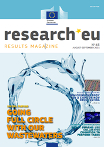 Languages: en pdf (3,7 MB) Special feature:Going full circle with our wastewatersInterviews:Dr. Elfrida Mihaela Carstea of the University of Birmingham on ‘Fluorescence-based assessment of water’Dr Olivier Lepez of ETIA on ‘From sewage sludge to syngas and biochar: new perspectives for small municipalities’Marco Antonio Attisani of Watly on ‘An H-shaped key to the problems of the third world’Other highlights:Mimicking the body on a chip for new drug testingTargeted education proved to reduce cannabis use ratesSolar cells: on the road to a technological revolutionMinimizing the effects of climate change on drylandsRobot swarms use collective cognition to perform tasksA step forward in properly fitted fashionable footwearConflicted consumers: anxiety and food decisionsHORIZON 2020 PROJECTS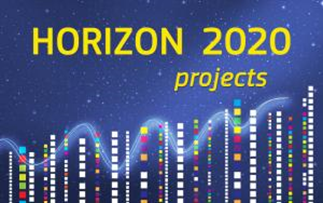 Investing in European success - EU-Africa cooperation in science, technology and innovationThe EU-funded research projects set out in this booklet reveal what we can learn from traditional African medicines, how we can collaborate to tap into gamma ray astronomy, how we can harness the desert sun to produce clean energy and even how we can bring Africa’s culinary diversity to European markets.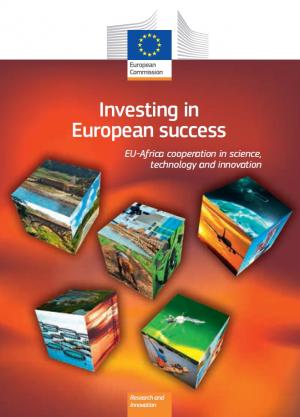 CERN COURIERSeptember 2015, Volume 55 Issue 7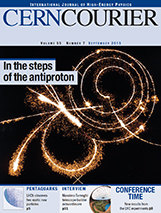 Download digital editionInternational Association of Universities: “Horizons”In preparation for the IAU Global Meeting of Associations 6, this issue offers reports on IAU priority areas, new projects and initiatives, especially LGEU, and upcoming events and conferences.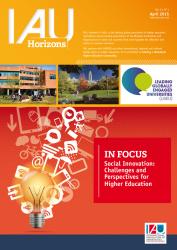 In line with the theme of GMA-6, the In Focus section presents a variety of views on Social Innovation: Challenges and perspectives for higher education.The magazine includes papers from the IAU President, Canada, Sweden, Jamaica, Thailand, Spain, Malaysia, USA, South Africa, Canada, Mexico, OUI-IOHE, UDUAL, Ashoka. They are to fuel discussions on this topic in your institutions, organisations and networks.As well, the magazine presents Institutions and organisations that IAU is pleased to welcome to Membership, the Association’s latest publications, a selection of books received for inclusion in HEDBIB, calls for papers and participation. For full programme of the upcoming GMA-6 please visite the GMA-6 Conference page Brexit: How Britain Will Leave EuropeWill Britain leave the EU? In recent months, commentators have begun to talk seriously about the possibility of 'Brexit' - British Exit from the EU. In this book, former Europe minister Denis MacShane looks at the history of Britain's fraught relationship with Europe and shows how the possibility of Brexit has become increasingly more likely. He looks at the key personalities who shaped our European policy - from Churchill to Heath and Wilson to Thatcher, Blair and Cameron - and the key issues of immigration, the economy and media influence which have heightened Eurosceptic feeling in the UK. Touching on one of the biggest political issues of our times, this book will be essential reading as Britain makes its choice on Europe.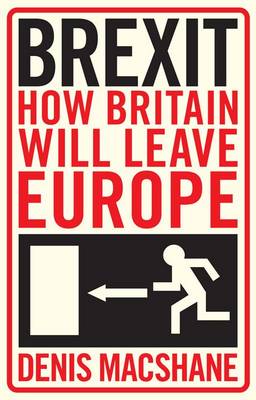 European University Association PublicationCollaborative Doctoral Education in Europe: Research Partnerships and Employability for Researchers — Report on DOC-CAREERS II Project